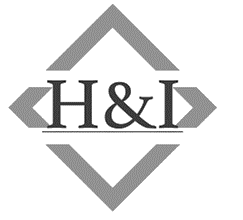 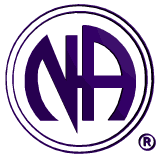 ترازنامه خدماتیکمیته بیمارستانها و زندانها (H&I)اهداف این ترازنامه 1( ارائه گزارش از برنامه های انجام شده جهت مطابقت با اهداف و برنامه های تاییدشده شورای هیئت نمایندگان2) مشخص نمودن نقاط مثبت فعالیت های کمیته و تداوم در اجرای آن3( مشخص نمودن ضعف ها و تلاش برای اصلاح آن4) ارزیابی این ترازنامه توسط اعضای کمیته  جهت دریافت نقطه نظرات و پیشنهاداتهدف و شرح وظایف اعضای کمیته H&I هدف : شرح وظایف : 1) 2) 3) 4) سوالات ترازنامهخواهشمندیم به سوالات ذیل پاسخ دهید:1) آیاکمیته در بخش حفظ و جذب اعضای تازه وارد عملکرد مناسب داشته است ؟خیر  5  بايد بهتر شود 5  خوب بوده است 5  عالي بوده است  5نقطه نظرات و پیشنهادات :2) آیا این کمیته توانسته نیازهای آموزشی را تامین کند؟ (ارائه جزوات و منابع آموزشی ، برگزاری روزهای آموزش با موضوعات متنوع ،انتقال تجارب موجود در زمینه پیا م رسانی....)خیر  5  بايد بهتر شود 5  خوب بوده است 5  عالي بوده است  5نقطه نظرات و پیشنهادات :3) آیا این کمیته توانسته در خواست ها و پیشنهادهای ارائه شده شما را در جهت ارتقاء کیفیت خدمات به انجام برساند ؟خیر  5  بايد بهتر شود 5  خوب بوده است 5  عالي بوده است  5نقطه نظرات و پیشنهادات :4) آیا ارتباطات اعضای کمیته به صورت منسجم و موثر شکل گرفته است؟خیر  5  بايد بهتر شود 5  خوب بوده است 5  عالي بوده است  5نقطه نظرات و پیشنهادات :5) آیا کمیته توانسته  وقت کافی برای حل مشکلات در نظر بگیرد؟خیر  5  بايد بهتر شود 5  خوب بوده است 5  عالي بوده است  5نقطه نظرات و پیشنهادات :6) آیا کمیته گزارشات مکتوب از عملکرد پیام رسانی در مراکز را مورد بررسی قرار میدهد؟خیر  5  بايد بهتر شود 5  خوب بوده است 5  عالي بوده است  5نقطه نظرات و پیشنهادات :7) آیا این کمیته توانسته ارتباط موثر با کمیته های H&Iدیگربرقرار نماید ؟خیر  5  بايد بهتر شود 5  خوب بوده است 5  عالي بوده است  5نقطه نظرات و پیشنهادات :لطفاپیشنهادات و نقطه نظرات  دیگر را در این قسمت بنویسید